Press ReleaseStatement of the Christian Group on Migration on the arrival of refugees from Ukraine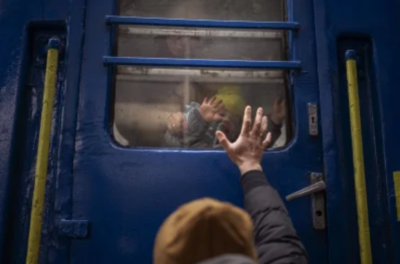 Refugees leaving Ukraine by train. (Credit: Emilio Morenatti / AP)The Christian Group on Migration, composed of organisations representing Churches throughout Europe, as well as Christian agencies particularly concerned with migrants, refugees, and asylum seekers, releases on Thursday 24 March 2022 a statement welcoming the warm EU-wide support to refugees from Ukraine and appeals to EU Member States to broadly implement the Temporary Protection Directive.The document includes “important steps to be taken at policy and practice level to respond to the important and increasing needs of the affected population”. Download the Statement